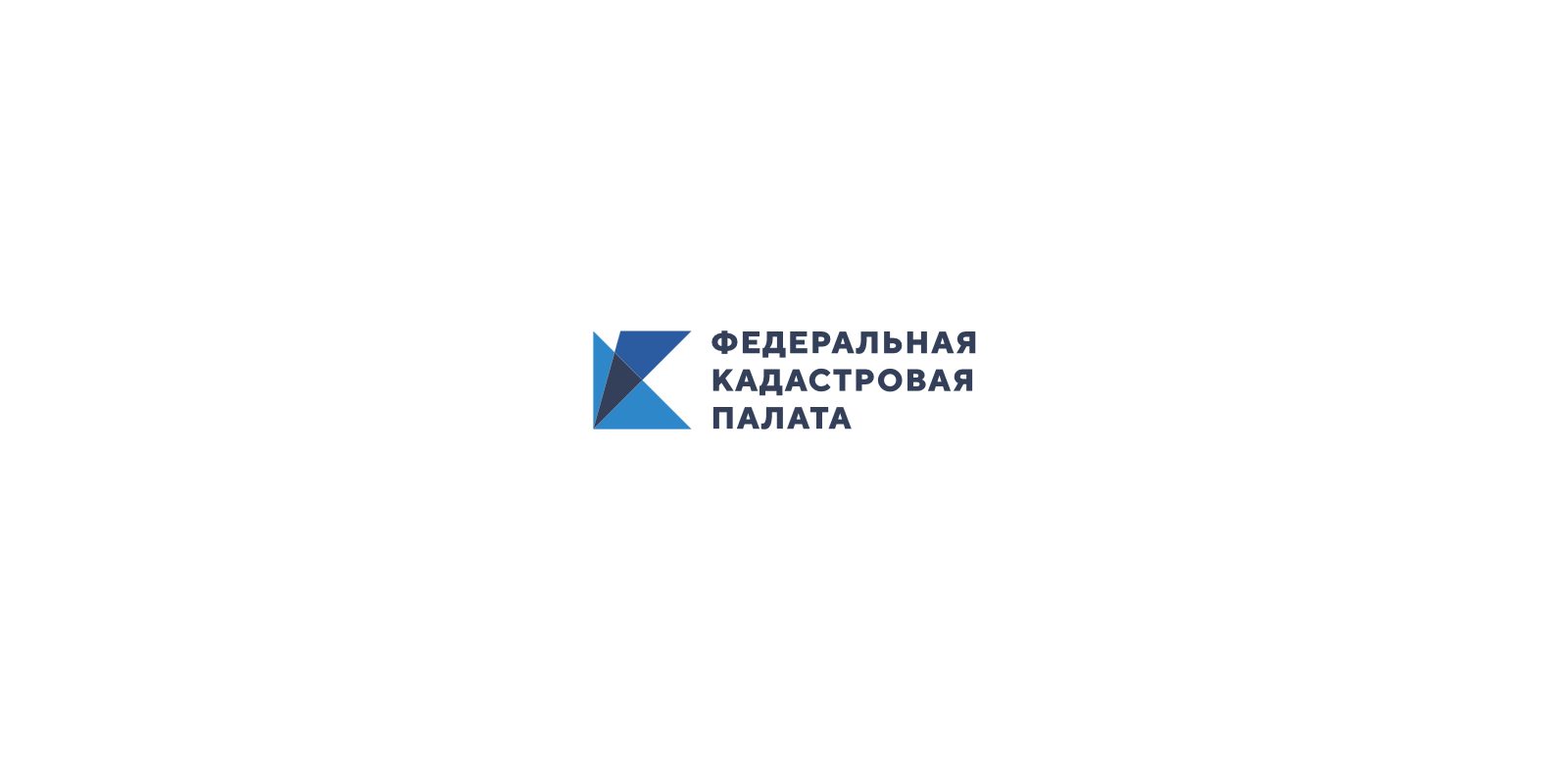 ПРЕСС-РЕЛИЗКадастровая палата доставит документы на домВ различных жизненных ситуациях может потребоваться срочное получение документов на недвижимость, в том числе в бумажном формате. В этом случае сотрудник Кадастровой палаты по Бурятии может выехать к вам по указанному адресу, и вы сможете подать запрос и получить документы. Выездное обслуживание  проводится ведомством на возмездной основе. Таким способом можно подать запрос о предоставлении сведений, содержащихся в Едином государственном реестре недвижимости (ЕГРН). После подачи запроса в Кадастровую палату можно воспользоваться курьерской доставкой для получения запрашиваемых документов.  Или можно заказать обе услуги ведомства сразу. Узнать о порядке и  стоимости выездного обслуживания, а также оставить заявку на получение услуг можно по телефонам: 8(3012) 372990, 8(3012) 373088 (доб.2053), (доб.2).
   Услуги выездного приема  и курьерской  доставки  документов предоставляются на территории:
- г. Улан-Удэ, в том числе поселков Исток, Забайкальский, Заречный, Тулунжа, Солдатский, Сокол, Степной;
- сел Гурульба, Нижняя Иволга, Поселье, Сотниково, Сужа, улусов Нур-селение, Хойто бэе Иволгинского района;
- села Нижний Саянтуй Тарбагатайского района.
Сроки предоставления услуги выездного приема максимально сокращены. Сотрудник Кадастровой палаты по Бурятии сообщит заявителю о готовности документов по телефону.